Avízo – Krajská zdravotní upozorňuje na otevírací dobu lékáren o vánočních svátcích a na Nový rokdatum vzniku: 20. 12. 2022/zveřejněno: 13:00 hodinKrajská zdravotní, a.s., (KZ) upozorňuje na otevírací dobu lékáren ve dnech 25. 12., 26. 12. 2022
a 1. 1. 2023. Pohotovostní lékárenská služba v Nemocničních lékárnách KZ bude zajištěna takto:Děčín: 25. 12. a 26. 12. 2022, 1. 1. 2023Nemocniční lékárna Krajské zdravotní, a.s. – Nemocnice Děčín, o.z., U Nemocnice 1 (telefon 412 705 440) bude otevřena pro veřejnost od 9:00 do 15:00 hodin.Ústí nad Labem: 25. 12. 2022 a 1. 1. 2023Nemocniční lékárna Krajské zdravotní, a.s. – Masarykovy nemocnice v Ústí nad Labem, o.z., Sociální péče 3316 /12A (telefon 477 112 153) bude otevřena pro veřejnost od 9:00 do 18:00 hodin.26. 12. 2022Lékárna Dr. Max – Kaufland, Všebořická 396 (telefon 472 717 275) bude otevřena pro veřejnost od 8:00 do 18:00 hodin.Teplice: 25. 12. 2022Nemocniční lékárna Krajské zdravotní, a.s. – Nemocnice Teplice, o.z., Duchcovská 53 – poliklinika, vchod z ulice U nemocnice (telefon 417 519 679) bude otevřena pro veřejnost od 10:00 do 19:00 hodin.26. 12. 2022Lékárna Dr. Max – Nákupní centrum Fontána, náměstí Svobody 3312 (telefon 417 821 039) bude otevřena pro veřejnost od 10:00 do 19:00 hodin.1. 1. 2023Nemocniční lékárna Krajské zdravotní, a.s. – Nemocnice Teplice, o.z., Duchcovská 53 – poliklinika, vchod z ulice U nemocnice (telefon 417 519 679) bude otevřena pro veřejnost od 12:00 do 19:00 hodin.Most: 25. 12. a 26. 12. 2022, 1. 1. 2023Nemocniční lékárna Krajské zdravotní, a.s. – Nemocnice Most, o.z., J. E. Purkyně 270 (telefon 478 032 540) bude otevřena pro veřejnost od 9:00 do 19:00 hodin.Chomutov: 25. 12. a 26. 12. 2022Nemocniční lékárna Krajské zdravotní, a.s. – Nemocnice Chomutov, o.z., Kochova 1185 (telefon 474 447 248) bude otevřena pro veřejnost od 10:00 do 20:00 hodin.Litoměřice: 26. 12. 2022Nemocniční lékárna, KZ a.s. – Nemocnice Litoměřice, o.z., Žitenická 2084 (telefon 416 723 505) bude otevřena pro veřejnost od 10:00 do 14:00 hodin.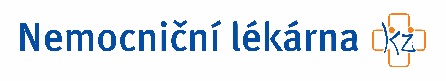 Zdroj: info@kzcr.eu